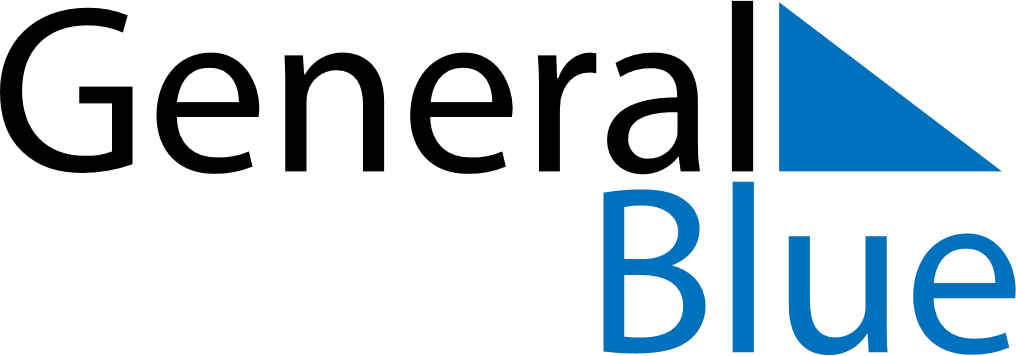 May 2024May 2024May 2024May 2024May 2024May 2024Te Anau, Southland, New ZealandTe Anau, Southland, New ZealandTe Anau, Southland, New ZealandTe Anau, Southland, New ZealandTe Anau, Southland, New ZealandTe Anau, Southland, New ZealandSunday Monday Tuesday Wednesday Thursday Friday Saturday 1 2 3 4 Sunrise: 7:44 AM Sunset: 5:47 PM Daylight: 10 hours and 2 minutes. Sunrise: 7:46 AM Sunset: 5:46 PM Daylight: 9 hours and 59 minutes. Sunrise: 7:47 AM Sunset: 5:44 PM Daylight: 9 hours and 57 minutes. Sunrise: 7:48 AM Sunset: 5:43 PM Daylight: 9 hours and 54 minutes. 5 6 7 8 9 10 11 Sunrise: 7:49 AM Sunset: 5:41 PM Daylight: 9 hours and 51 minutes. Sunrise: 7:51 AM Sunset: 5:40 PM Daylight: 9 hours and 49 minutes. Sunrise: 7:52 AM Sunset: 5:39 PM Daylight: 9 hours and 46 minutes. Sunrise: 7:53 AM Sunset: 5:37 PM Daylight: 9 hours and 44 minutes. Sunrise: 7:54 AM Sunset: 5:36 PM Daylight: 9 hours and 41 minutes. Sunrise: 7:55 AM Sunset: 5:35 PM Daylight: 9 hours and 39 minutes. Sunrise: 7:57 AM Sunset: 5:34 PM Daylight: 9 hours and 36 minutes. 12 13 14 15 16 17 18 Sunrise: 7:58 AM Sunset: 5:32 PM Daylight: 9 hours and 34 minutes. Sunrise: 7:59 AM Sunset: 5:31 PM Daylight: 9 hours and 32 minutes. Sunrise: 8:00 AM Sunset: 5:30 PM Daylight: 9 hours and 29 minutes. Sunrise: 8:01 AM Sunset: 5:29 PM Daylight: 9 hours and 27 minutes. Sunrise: 8:02 AM Sunset: 5:28 PM Daylight: 9 hours and 25 minutes. Sunrise: 8:03 AM Sunset: 5:27 PM Daylight: 9 hours and 23 minutes. Sunrise: 8:04 AM Sunset: 5:26 PM Daylight: 9 hours and 21 minutes. 19 20 21 22 23 24 25 Sunrise: 8:06 AM Sunset: 5:25 PM Daylight: 9 hours and 19 minutes. Sunrise: 8:07 AM Sunset: 5:24 PM Daylight: 9 hours and 17 minutes. Sunrise: 8:08 AM Sunset: 5:23 PM Daylight: 9 hours and 15 minutes. Sunrise: 8:09 AM Sunset: 5:22 PM Daylight: 9 hours and 13 minutes. Sunrise: 8:10 AM Sunset: 5:21 PM Daylight: 9 hours and 11 minutes. Sunrise: 8:11 AM Sunset: 5:20 PM Daylight: 9 hours and 9 minutes. Sunrise: 8:12 AM Sunset: 5:19 PM Daylight: 9 hours and 7 minutes. 26 27 28 29 30 31 Sunrise: 8:13 AM Sunset: 5:19 PM Daylight: 9 hours and 5 minutes. Sunrise: 8:14 AM Sunset: 5:18 PM Daylight: 9 hours and 4 minutes. Sunrise: 8:15 AM Sunset: 5:17 PM Daylight: 9 hours and 2 minutes. Sunrise: 8:16 AM Sunset: 5:17 PM Daylight: 9 hours and 0 minutes. Sunrise: 8:16 AM Sunset: 5:16 PM Daylight: 8 hours and 59 minutes. Sunrise: 8:17 AM Sunset: 5:15 PM Daylight: 8 hours and 58 minutes. 